STAMREEKS KAREL DE GROTEEen aantal Germaanse volksstammen die het gebied van de Beneden- en Midden-Rijn bewoonden wordt onder de verzamelnaam Franken voor het eerst vermeld in het midden van de 3e eeuw, toen zij herhaaldelijk poogden de Rijngrens te doorbreken. Toen Carausius, een legeraanvoerder van de Menapii die door de Romeinse keizer Maximianus was belast met de verdediging van de noordelijke rijksgrens, in 287 in opstand kwam, maakten de Franken daarvan gebruik om het gebied tussen Rijn en Waal en tussen Rijn en Scheldemonding te bezetten. Geleidelijk breidden zij hun woongebied naar het zuiden uit en rond 350 waren ze reeds in Toxandria, de huidige Kempen, doorgedrongen. In 357/358 deed keizer Julianus op hen een beroep om als foederati de rijksgrens te beschermen. Van deze Franken, aangeduid als Salische Franken, stamt het Merovingische koningshuis. Meer naar het oosten, in de omgeving van Keulen en Bonn, waren de Ripuarische Franken gevestigd. Van hen stamt het latere Karolingische koningshuis.De oudste, in grijs weergegeven generaties zijn speculatief.XLIX   Sigebert “de Manke”, koning der Ripuarische Franken te Keulen van voor 496 tot 508. In 496 raakte hij gewond aan zijn knie in de strijd tegen de Alamannen in de bossen van Zülpich en kreeg zo zijn bijnaam. Hij werd in 508 door zijn zoon Chloderik vermoord. Zie XLVIII.   XLVIII   Chloderik, koning der Ripuarische Franken te Keulen (508-509). Toen koning Clovis I der Salische Franken met medewerking van zijn bloedverwant Chloderik de Visigoten onder Theoderik bij Vouille had verslagen (507), schreef hij Chloderik een geheime brief waarin hij deze voorstelde zijn oude vader Sigebert te vermoorden in ruil voor het koningschap en de vriendschap van Clovis. Chloderik ging hier op in, vermoordde zijn vader, besteeg de troon en meldde dit heugelijke feit aan Clovis. Deze stuurde als antwoord een aantal van zijn mannen die Chloderik om het leven brachten. Zo werd het rijk der Ripuarische Franken bij dat der Salische Franken gevoegd. Aangezien de Ripuarische Franken arianen waren, in tegenstelling tot de katholieke Salische Franken, kon Clovis deze aktie met volledige steun van de bisschoppen ondernemen. Chloderik was gehuwd met een vrouwe uit het  huis der Agilolfingen; dit waren hertogen van de uit Bohemen afkomstige Bajuwaren, die zich rond 500 in Beieren hadden gevestigd. Uit deze relatie: Muderik. Zie XLVII.XLVII   Muderik, geboren voor 509. Hij wordt vermeld in 532 als hij als verwant van het geslacht der Merovingen aanspraak maakt op de troon van Austrasië, het oostelijke, sterk Germaanse deel van het Merovingische rijk, voornamelijk het gebied tussen Maas en Rijn. Muderik huwde de zuster van Gondulf, de bisschop van Metz. Zij was een dochter van bisschop Florentinus van Genève, geboren rond 480, vermeld in 513 en Artemia, een adelijke dame van Gallo-Romeinse afkomst. Bisschoppen hadden veel macht. Kerken en Abdijen werden door koningen en leden van de aristocratie, zoals de hofmeiers, met grote schenkingen bedacht en behoorden mede daardoor tot de grootste grondbezitters. Uit het huwelijk van Muderik en N.N.: Mummolinus. Zie XLVI.XLVI   Mummolinus van Soissons, Hij was in 539 mogelijk gezant te Byzantium, evenals later zijn beide zoons. In 566 wordt hij vermeld als hofmeier aan het paleis van Neustrië, het noordwestelijke, meer geromaniseerde deel van het Merovingische rijk. Neustrië vormde van 561 tot aan de troonsbestijging van de Karolingen (751) gewoonlijk een zelfstandig koninkrijk. Het grensde in het noorden aan de Scheldemonding, in het zuiden aan de Loire en in het oosten aan Austrasië en Bourgondië. De voornaamste steden waren Soissons, Parijs, Orléans en Tours. Mummolinus was gehuwd met N.N. van Angoulème, een zuster van Aunulf, hertog van Angoulème. Zij was een dochter van Maurilio, een Gallo-Romeins edelman. Uit het huwelijk van Mummolinus en N.N. van Angoulème: Bodogisel. Zie XLV.XLV   Bodogisel, overleden in 589 te Carthago. Hij was een Austrasische edelman en een broer van hertog Babon en reisde, evenals zijn broer vijf jaar eerder, als gezant naar Byzantium ten tijde van keizer Mauricius Tiberius (582-602). Hij maakte tijdens zijn reis een stop te Carthago, toen onderdeel van het rijk der Vandalen dat door keizer Justinianus I was veroverd (534), en werd er door de bevolking omgebracht. Hij was gehuwd met Chrodoare bijgenaamd Heilige Oda. Zij was abdis van het klooster van Amay (589-634). Uit het huwelijk van Bodogisel en Chrodoare waarschijnlijk: Arnulf van Metz. Zie XLIV.XLIV   Arnulf van Metz, geboren op 13-08-582, overleden op 16-08-640 te Habend, begraven te Remiremond, later bijgezet te Metz. Hij is de oudste voorvader van Karel de Grote in mannelijke lijn die met enige zekerheid bekend is. Het is zeker dat zijn vader Bodogisel heette. De hier boven vermelde Bodogisel is de waarschijnlijkste kandidaat. Arnulf werd geboren in Austrasië uit een adelijk geslacht en jong naar het hof van de Austrasische koning Theodebert II gestuurd waar hij werd opgevoed door een familielid, hofmeier Gundulf. Hij kreeg er de titel hertog en werd hofmeier, beheerder van het koninklijk domein en lid van de regentschapsraad. In 614 werd hij gekozen tot bisschop van Metz. Ook als bisschop had hij veel invloed op de politieke situatie. Hij nam samen met hofmeier Pippijn I van Landen de leiding bij de opstand van de Austrasische aristocratie tegen Brunhilde, de weduwe van koning Sigibert I, die namens haar kleinzoons Theodebert II en Diederik II een groot deel van het rijk had veroverd. De edelen onder leiding van Arnulf en Pippijn steunden de Neustrische koning Chlotarius II. Brunhinde werd gevangen genomen, achter een paard gebonden en in stukken gescheurd (613). Vanaf dat moment hadden Arnulf en Pippijn de macht in Austrasië feitelijk in handen. Hun verbond bezegelden zij met het huwelijk van hun kinderen Ansegisel en Begga. Chlotarius II werd koning van het hele Frankische rijk, maar op een samenkomst met de edelen te Parijs werden zijn bevoegdheden direct beknot. De autonomie van de kerk en de wereldlijke aristocratie werd uitgeroepen. De koning verplichtte zich om zijn raadslieden uit de kringen der grootgrondbezitters te kiezen. Hier vinden de later zo belangrijke “heerlijke rechten” hun oorsprong. Toen Chlotarius in 623 zijn zoon Dagobert I op de troon van Austrasië installeerde, werd Arnulf belast met diens opleiding en bleef tot 629 de feitelijke macht uitoefenen. In 624 kwamen Arnulf en Pippijn in conflict met de Agilolfingen, die machtsposities innamen in heel West-Europa. Het conflict eindigde met de dood van de Agilolfinger Chrodvald. In 629 trad Arnulf terug en volgde zijn vriend Romarik naar diens kluizenarij in de Vogezen om zich daar te wijden aan de verpleging van melaatsen. Hij verbleef er tot zijn dood. Arnulf werd heilig verklaard. Hij was gehuwd met Oda, dochter van Arnoald, bisschop van Metz (601-611). Zij trad later in een klooster te Trier.Uit het huwelijk van Arnulf en Oda: Ansegisel. Zie XLIII.XLIII   Ansegisel, geboren rond 610, vermoord rond 662, volgens een andere bron in 685, door Gondoin, een Austrasische hertog gelieerd aan de concurrerende familie van hofmeier Odo. Ansegisel werd hofmeier en “Major Domus” van Austrasië tijdens de koningen Sigebert II en Childerik II, nadat zijn vader kluizenaar was geworden en zijn schoonvader Pippijn I van Landen was overleden. Zijn macht nam zo toe dat de waardigheid van hofmeier steeds meer als erfelijk binnen zijn familie werd beschouwd. De opvolgers van koning Dagobert I, overleden in 638, waren slechts marionetten in handen van de koninklijke hofmeiers. Ansegisel huwde Begga van Landen, geboren rond 615 te Landen bij Luik, overleden op 17-12-693 te Nijvel. In 691 stichtte zij een klooster te Ardenne nadat zij in Rome was geweest. Na de dood van Ansegisel trok zij zich terug in de door haar moeder gestichte abdij van Nijvel. Zij werd heilig verklaard en is patrones van de Begijnen, feestdag 17 december. Begga was een dochter van Pippijn I “de Oude” van Landen, geboren rond 585, overleden op 21-02-639, hofmeier van Austrasië (613), tijdens koning Dagobert I hofmeier van het gehele Frankische rijk (629), en Iduberga van Nijvel, geboren in 591, overleden op 08-05-652 te Nijvel, stichtster van de abdij van Nijvel.Uit het huwelijk van Ansegisel en Begga: Pippijn II van Herstal. Zie XLII.XLII   Pippijn II van Herstal, geboren rond 645 en overleden op 16-12-714 te Jupille aan de Maas. De naam Van Herstal is afkomstig van één van zijn landgoederen. Zijn leven werd beheerst door voortdurende strijd; eerst om de macht, later om vergroting van het Frankische rijk. Hij was hofmeier en, na de dood van de Austrasische koning Dagobert II in 679, de machtigste persoon in het oostelijk rijk, waar hij als hertog gezag uitoefende. Hij raakte in oorlog met Neustrië, versloeg in 687 te Tertry koning en hofmeier, en herstelde de eenheid van het Frankische Rijk onder één Merovingische koning, maar behield in feite de macht voor zich zelf. Hij verbleef in het oosten en vertrouwde de hoge politieke en kerkelijke functies in het westen aan zijn partijgenoten uit de Austrasische aristocratie toe. Aldus vestigde hij de hegemonie van de hoofdzakelijk Germaanse gebieden over de rest van het Frankische Rijk. Hij kon niet beletten dat de hertogen van Beieren en Aquitanië zich in feite als onafhankelijke vorsten gedroegen. In het noorden ondernam hij de verovering van Friesland. In 689 versloeg hij de Friese koning Radboud bij Dorestad en onderwierp het gebied tot aan de Rijn, waardoor de weg geopend werd voor de kerstening van het nog heidense noorden door de Angelsaksische prediker Willibrord. Deze kreeg het fort Utrecht door Pippijn als missiecentrum toegewezen. Het zendingswerk was geen succes en Willibrord zocht na 697 veiliger streken op. Pippijn verleende, samen met zijn echtgenote, medewerking aan het stichten van de abdijen van Echternach en St.Hubert. Pippijn II was gehuwd met Plectrusis en had een bijvrouw,  Chalpais, overleden in 705 te Orp-le-Grand, Frankrijk, dochter van de hoogwaardigheidsbekleder Childebrand, vermeld in 673. Zijn zoon bij haar, Karel, had geen erfrecht. Zelfs na het overlijden van zijn beide zoons bij Plectrudis kon Pippijn niet besluiten het gezag aan Karel over te dragen. Testamentair bepaalde hij dat een nog onmondige kleinzoon onder regentschap van Plectrudis hofmeier van het gehele rijk diende te worden. De Frankische aristocratie weigerde echter deze beschikking te erkennen, omdat zij te duidelijk onder invloed van Plectrudis tot stand was gekomen. Toen trad de tot dan toe geminachte Karel op de voorgrond en verwierf, strijdend onder de moeilijkste omstandigheden en met wisselende kansen, de positie van zijn vader. Men noemde hem Karel Martel, de Strijdhamer. Zie XLI. XLI   Karel “Martel” van Herstal, geboren in 689, overleden op 22-10-741 te Quierzy-sur-Oise en begraven in het klooster te St.Denis. Hij volgde als bastaardzoon zijn vader in 714 op als hofmeier en slaagde erin de anarchie die het Frankische Rijk bedreigde, meester te worden. De Neustiërs en hun bondgenoot, de Friese koning Radbod, versloegen Karel in 716, maar in 717 leden zij tweemaal een nederlaag. Karel dwong vervolgens zijn vaders weduwe Plectrudis tot erkenning van zijn positie als hertog der Franken. Hij dreef de Saksen terug en herstelde, na de dood van Radbod in 719, het Frankische gezag over een deel van Friesland. In hetzelfde jaar versloeg hij de Neustriërs opnieuw. Door Odo van Aquitanië liet hij zich de Merovingische koning Chilperik II uitleveren en door deze zijn gezag als hofmeier van het gehele Frankische Rijk wettigen. Hij onderwierp in de volgende jaren de Beieren en de Alamannen. In 732, te hulp geroepen door Odo van Aquitanië, behaalde hij zijn grote overwinning op de Arabieren, tussen Tours en Poitiers. Deze zege bevestigde zijn gezag en dat van zijn dynastie voorgoed. In een reeks veldtochten, van 733 tot 739, bestreed Karel in het Rhônedal niet alleen de Saracenen, maar bedwong hij ook de te zelfstandig geworden machthebbers in Bourgondië en de Provence. Terzelfder tijd breidde hij zijn macht naar het noorden uit: Met een grote vloot voer hij over het Vlie naar Westergo en Oostergo, samen het huidige Friesland, en onderwierp dit gebied na een overwinning aan de Bordine in 734. De aanvoerder van de Friezen, Bubo, zoon van de overleden koning Radbod, sneuvelde, het land werd geplunderd en platgebrand en de heidense heiligdommen werden verwoest. Zijn militaire successen na 732 dankte Karel in belangrijke mate aan de oprichting van een ruiterleger van vazallen, die van beneficiën werden voorzien; dit betekend dat zij in ruil voor bewezen diensten land kregen toegewezen. Hieruit ontwikkelde zich het feodale leenstelsel. Na het overlijden van de Merovingische koning Theoderik IV in 737 liet Karel de Frankische troon onbezet. In 739 wendde paus Gregorius III zich tot Karel om hulp tegen de Longobarden, die Rome bedreigden. Deze gaf, als bondgenoot van de Longobarden, geen gevolg aan dit verzoek. Karel Martel huwde eerst met Chrotrudis, overleden in 724. Uit deze relatie: Pippijn III “de Korte”. Zie XL. In 725 huwde Karel met Suanahilde. Voor zijn dood verdeelde hij, als ware hij koning, het rijk onder zijn beide zoons. XL   Pippijn III “de Korte”, geboren rond 714 te Jupille, gedoopt te Utrecht door aartsbischop Willibrand, overleden op 24-09-768 te St.Denis, hofmeier en koning der Franken (751-768). Hij ontving na de dood van zijn vader in 741 het westelijk deel van het rijk. Hoewel hij en zijn broer Karloman de absolute macht hadden, hadden zij toch nog niet genoeg prestige om, zoals hun vader, zonder koning te kunnen regeren. Daarom lieten zij in 743 de onbekwaamste man onder de Merovingen, Childerik III, tot schijnkoning kiezen. Toen Karloman in 747 terugtrad werd Pippijn alleenheerser over het opnieuw verenigde Frankische Rijk. In 751 bleek de tijd rijp voor een staatsgreep. Childerik III werd in de abdij St.Bertijns opgesloten en Pippijn liet zich op de rijksdag te Soissons, met instemming van paus Zacharias, door de rijksgroten tot koning uitroepen. Hij liet zich daarbij, naar oudtestamentisch voorbeeld, door de aanwezige bisschoppen, waaronder Bonifatius, zalven. Dit symboliseerde de bijzondere relatie tussen God en de Frankische machthebber en maakte zijn positie heilig en onschendbaar. Enige tijd later deed paus Stefanus II, door de Longobarden in het nauw gebracht, een beroep op Pippijn. Hij kwam naar Francië, sloot een verbond met Pippijn, wijdde hem te St.Denis nogmaals tot koning en verleende hem de titel Patricius Romanorum. Pippijn ondernam hierop twee krijgstochten, in 754 en 756, tegen de Longobardische koning Aistulf en dwong hem de gebieden rond Ravenna die hij op Byzantium had veroverd, aan de paus over te dragen. Aldus werd, door de vereniging van deze gebieden met Rome en omgeving, waar de paus effectief meester was, de basis gelegd voor de Kerkelijke Staat die tot 1871 zou voortbestaan. De laatste jaren van Pippijns regering werden grotendeels in beslag genomen door de herovering van Septimanië op de Arabieren (752-759) en de onderwerping van Aquitanië (760-768); aldus werd het zuiden van Gallië weer rechtstreeks in de Frankische monarchie geïntegreerd. Pippijn III huwde in 743 of 744 te Prüm met de 15 jarige Bretonse prinses  Bertrada van Laon, bijgenaamd “Bertha van de grote voeten”. Zij overleed op 12-06-783 te Choicy-au-Bac en was een dochter van Charibert Hardrad, hertog van Laon (743/4-ca.762). Bertrada werd nauwelijks meer vermeld tijdend haar huwelijk met Pippijn, behalve toen het huwelijk in 762 snel verslechterde en paus Paulus I ingreep om Pippijn van een scheiding te weerhouden. Des te meer liet Bertrada zich gelden tijdens de regering van haar zoons door haar sterke sympathie voor de Longobarden, resulterend in Karels huwelijk met de dochter van de Lombardische koning. Haar invloed taande toen Karel een andere koers ging varen. Pippijn overleed in 768 aan waterzucht. Het rijk werd verdeeld onder zijn beide zoons.Uit deze relatie: Karel “de Grote”. Zie XXXIX.XXXIX   Karel “de Grote” van Francië, geboren te Ingelheim bij Mainz op 02-04-748, overleden te Aken op 28-01-814 en begraven aldaar in de Dom, koning der Franken van 768 tot 814, koning der Longobarden van 774 tot 814 en Rooms keizer van 800 tot 814. Karel werd samen met zijn vader en zijn broer Karloman in 754 door paus Stefanus II tot koning gewijd. Bij die gelegenheid ontving hij de titel Patricius Romanorum, die hem tot bescherming van de kerk van Rome verplichtte. In 768 volgde Karel zijn vader op in het noordelijk deel van het rijk en drie jaar later, bij het overlijden van zijn broer, passeerde hij diens minderjarige kinderen en werd alleenheerser. Aanvankelijk zocht hij toenadering tot de Longobarden in Noord-Italië en huwde de dochter van de Longobardische koning Desiderius. Later verstootte hij haar en huwde de Alamaanse Hildegard. De verslechterde betrekkingen met de Longobarden en de vraag om hulp van paus Adrianus I, die door hen werd bedreigd, leidden tot een Frankische inval en de verovering van het rijk der Longobarden. Dit werd niet ingelijfd, maar bleef als koninkrijk met eigen identiteit, recht en instellingen voortbestaan. Het vormde met het Frankische Rijk een personele unie, waarbij Karel zich in 774 te Pavia met de ijzeren Lombardische kroon tot koning liet kronen. Bij dezelfde gelegenheid begaf hij zich naar Rome en vestigde daar een protectoraat zodat de Kerkelijke Staat zijn definitieve vorm kreeg. Met de paus sloot hij een alliantie, gericht tegen de Byzantijnen en de Longobarden. Aan de oostgrenzen had Karel te kampen met de Beieren en de Saksen. Hij zocht toenadering tot Tassilo III, hertog van Beieren, maar moest later tegen hem optreden en hem in 788 afzetten, wat het einde van de Beierse onafhankelijkheid betekende. Tegen de Saksen ondernam Karel vanaf 772 een reeks veldtochten. Toen hij op hardhandige wijze probeerde de Saksen te kerstenen, werden deze weer roerig en plunderden het Rijnland. Karel begon een oorlog tegen hen die zeven jaar zou duren en die eindigde in 785 met de bekering van de Saksische aanvoerders Alboin en Widukind  en de verovering van het land, dat aan een terreurregime werd onderworpen om het politieke gezag van de Franken en de heerschappij van de kerk te verzekeren. Ook tegen de Friezen werd oorlog gevoerd en Oost-Friesland werd bezet. De Elbe werd de oostgrens van het rijk. Tussen 791 en 795 onderwierp Karel de in Beieren en het tegenwoordige Oostenrijk gevestigde Avaren, een van oorsprong Turks-Mongools nomadenvolk. Vanaf 785 begon de verovering van het noordoosten van Spanje, waar de mark, d.i. een grensgebied onder militair gezag, Marca Hispanica werd gesticht. In het multiraciale rijk van Karel was er een hang naar regionale autonomie, met name in Italië en Aquitanië. Met het oog hierop en ter bevordering van enige decentralisatie werden Karels zonen, Pippijn en Lodewijk, als koningen van resp. Italië en Aquitanië aangesteld. De jaren 792 en 793 brachten opstanden in Saksen en Italië, invallen van de Arabieren in Zuid-Gallië, hongersnood en een samenzwering geleid door Karels bastaardzoon Pippijn met de Bult. Karel kwam echter alle crises te boven. Door zijn heerschappij over een multinationaal imperium en zijn rol als beschermheer van de Rooms-Katholieke Kerk was Karel meer geworden dan een nationale koning, zoals zijn voorgangers waren geweest. Hij werd dan ook op 25-12-800 in de St.Pieterskerk te Rome door paus Leo III tot Rooms keizer gekroond. Het moment was gunstig; in het Byzantijnse Constantinopel regeerde keizerin Irene, die niet geliefd was en door sommigen in het westen niet als keizerin erkend werd. Constantinopel was ontstemd door Karels kroning, maar tot een oorlog kwam het niet. In 812 erkende de Byzantijnse keizer Michael I de keizerlijke titel van Karel. Karel is na de keizerkroning nooit naar Rome teruggegaan. Hij verbleef sinds 808 bijna permanent te Aken, vanaf 794 zijn voornaamste residentie. In 806 had hij zijn rijk onder zijn drie zoons verdeeld. Pippijn en Karel overleden echter in 810 en 811 zodat Lodewijk de Vrome de enige erfopvolger was. Karel liet hem te Aken tot keizer uitroepen en kroonde hem zelf.De hoveling Einhard heeft in zijn levensbeschrijving van Karel de Grote een passage aan diens uiterlijk gewijd: “Hij was van forse lichaamsbouw, maar niet uitzonderlijk groot, hij had een rond hoofd, grote levendige ogen, zijn neus was iets boven de middelmaat, zijn gezicht was opgewekt en goedlachs. Zowel wanneer hij stond als wanneer hij zat ging er waardigheid van hem uit, ondanks het feit dat hij een dikke nek had en een buikje. Hij had een hoge stem, die niet bij zijn forse gestalte scheen te passen.” Karel huwde vier maal en had kinderen bij zes concubines:Relatie rond 768 met Himiltrudis, een Frankische van onbekende familie. Huwelijk in 769 met N.N., dochter van Desiderius, koning der Longobarden, en Ansa. Karel verstootte haar in 770 en stuurde haar terug naar haar vader.Huwelijk voor 30-04-771 met Hildegard van Vinzgau, geboren in 758, overleden op 30-04-783 te Thionville en begraven in de kerk van de abdij St.Arnoul van Metz. Zij kwam uit Zwaben en was een dochter van Gerold I van Vinzgau, Frankische graaf in de Vinzgouw, en van Imma, dochter van de Alamannische graaf Hnabi, achterkleindochter van hertog Godfried. Zij vergezelde Karel naar Italië in 773 en 781. Hildegard overleed, nog geen 25 jaar oud bij haar negende bevalling. Uit deze relatie: Lodewijk I “de Vrome”. Zie XXXVIII.Relatie met N.N. Huwelijk in oktober 783 te Worms met de Oost-Frankische Fastrada, geboren in 764, overleden te Frankfurt aan de Rijn op 10-08-794 en begraven in de basiliek van van St.Alban te Mainz. Zij was een dochter van Radolf, graaf van Franconië. Zij had als wrede heerszuchtige schoonheid een slechte invloed op Karel, wat uiteindelijk resulteerde in een mislukte samenzwering tegen de laatste onder aanvoering van de getergde bastaardzoon van Karel, Pippijn met de Bult.Huwelijk tussen herfst 794 en 796 met Liutgardis, een Alamaanse uit Zwaben. Zij had een bescheiden karakter en was jong en sportief, doch overleed tijdens een pelgrimstocht op 04-06-800 te Tours en werd aldaar begraven in de kerk van St.Martin.Relatie met Madelgardis, gezien de naam mogelijk familie van de edelman Vincent Madelgaire. overleden in 677.Relatie met de Saksische Gerswindis.Relatie in 800 met Regina.  Relatie in 806 met Adelindis.XXXVIII   Lodewijk I “de Vrome” van Francië, geboren in augustus 778 te Chasseneuil bij Poitiers, overleden op 20-06-840 bij Ingelheim op een eiland in de Rijn en begraven in de kerk van de abdij St.Arnoul te Metz. Hij was de derde zoon van Karel de Grote en de enige overlevende bij diens dood. Reeds in 781 werd hij door paus Hardianus I te Rome tot koning gezalfd en door zijn vader als koning van Aquitanië aangesteld, waar hij onder voogdij opgroeide en een zorgvuldige religieuze opvoeding genoot. Na zijn meerderjarigheidsverklaring in 791 nam hij deel aan tal van rijksdagen en veldtochten van zijn vader, die hem na het overlijden van zijn oudere broers op 11-09-813 te Aken naar Byzantijns ritueel tot medekeizer aanstelde. Na het overlijden van zijn vader op 28-01-814 werd hij alleenheerser en voerde de eerste jaren onder invloed van de geestelijkheid een voortreffelijk bestuur. Hij bevestigde opnieuw de band met Rome en werd in oktober 816 te Reims door paus Stefanus IV nogmaals tot keizer gekroond. De handhaving van de eenheid van het Frankische Rijk ging hem zeer ter harte. Met het oog hierop vaardigde hij in 817 de Ordinatio Imperii uit. Dit hield het volgende in: Zijn oudste zoon Lotharius werd als medekeizer aangesteld en zou zijn vader opvolgen. De andere zoons, Pippijn en Lodewijk (de Duitser) zouden slechts onderkoningen worden van resp. Aquitanië en Beieren. Die regeling, vrijwel zeker tot stand gekomen onder druk van de geestelijkheid, was opmerkelijk omdat het erfelijk maken van de keizerstitel een breuk betekende met de oude Frankische traditie dat alle mannelijke erfgenamen gelijkelijk moesten worden bedeeld. Spoedig ontstonden er echter moeilijkheden. Na de dood van zijn eerste vrouw Irmingard, trouwde Lodewijk in 819 met Judith Welf. In 823 werd uit dit huwelijk een vierde zoon, Karel (de Kale), geboren. De ambitieuze Judith eiste en verkreeg eveneens een onderkoningschap voor haar zoon. In de lente van 830 stonden de andere zoons tegen hun vader op. Judith werd naar het Radegundisklooster te Poitiers gezonden en men keerde terug naar de regeling van 817. Lotharius werd de feitelijke keizer en Lodewijk de Vrome zijn gevangene. In oktober 830 werd Lodewijk in zijn keizerlijke rechten hersteld en Judith, na een reinigingseed vrijgelaten. Nu volgde een zeer bewogen periode met herhaalde opstanden van de zoons tegen hun vader en tegen elkaar. In 833 werd Lodewijk als keizer afgezet, maar kort daarop weer als zodanig hersteld. In 839 verdeelde hij zijn rijk en gaf aan Lotharius en Karel twee ongeveer gelijke delen aan weerszijden van de Maas, de Saône en de Alpen. De latere Lodewijk de Duitser kreeg slechts Beieren. Hij kwam in opstand, maar Lodewijk de Vrome overleed terwijl hij zich gereedmaakte om tegen zijn zoon op te trekken. In 843 verdeelden de twistende zoons het rijk voorgoed onder elkaar bij het Verdrag van Verdun. Lodewijk huwde in 794 met Irmingard van Haspengouw, geboren rond 780 en overleden op 03-10-818. Zij was een dochter van graaf Ingram van Haspengouw Lodewijk huwde voor de tweede maal in februari 819 te Aken met de Beierse  Judith Welf, geboren rond 800, overleden op 19-04-843 te Tours en begraven aldaar. Zij was een dochter van Welf I van Argengouw, graaf van Beieren, en Heilwich van Saksen. Uit het 2e huwelijk: Karel II “de Kale” van West-Francië. Zie XXXVII.XXXVII   Karel II “de Kale” van Francië, geboren op 13-06-823 te Frankfurt am Main en overleden op 06-10-877 te Avrieux. Hij was koning der Franken sedert 840 en Rooms keizer vanaf 875. Het feit dat hem in 829 het recht toegekend werd na het overlijden van zijn vader een koninkrijk, hoofdzakelijk bestaande uit Alamannië, te ontvangen, droeg sterk bij tot de oppositie tegen zijn moeder onder de zoons uit het eerste huwelijk van de keizer en onder een aanzienlijk deel van de aristocratie. Ondanks de opstanden van 830 en 833 is het de bedoeling van Lodewijk de Vrome geweest Karel van een groot deel van zijn erfenis te verzekeren. Na Lodewijks dood in 840 moesten Karel en Lodewijk de Duitser tegen hun oudere broer Lotharius I strijden om hun rechten te doen gelden en pas in 843 werd bij het Verdrag van Verdun Karels deel bepaald: hij regeerde voortaan over West-Francië. De Schelde en verder een lijn op enige afstand ten westen van de Maas, de Saône en de Rhône vormden de grens met het rijk van Lotharius. In zijn rijk moest Karel strijden tegen de onafhankelijkheidspartij in Aquitanië, tegen de hoofden der Bretonnen, tegen de Noormannen en tegen bepaalde aristocratische geslachten, die Lodewijk de Duitser in 858 ertoe aanzetten West-Francië binnen te vallen. Dankzij de standvastige houding van de aartsbisschop van Reims, Hincmar, moest Lodewijk dit plan in 859 opgeven. Karel de Kale wilde zijn kinderloze neef Lotharius II opvolgen en na diens dood in 869 viel Karel diens rijk binnen, liet zich te Metz tot koning van Lotharingen wijden, maar werd in 870 gedwongen de erfenis te Meerssen met Lodewijk de Duitser te delen. Toen Karels neef keizer Lodewijk II overleed gaf Karel paus Johannes VIII de illusie dat hij sterk genoeg zou zijn om de Heilige Stoel tegen de Saracenen en de tuchtloze Italiaanse adel te beschermen. Hij trok over de Alpen, werd door de paus tot keizer gekroond (875), liet zich te Pavia tot koning van Italië verheffen, maar keerde naar Francië terug zonder zijn gezag aldaar gevestigd te hebben. In 877 ondernam hij een tweede tocht, maar moest onder druk van zijn neef Carloman, een van de zoons en opvolgers van Lodewijk de Duitser, het veld ruimen. Hij overleed op de terugtocht. Karel de Kale huwde in 843 met Ermentrudis, geboren rond 830 en overleden op 06-10-869. Zij was een dochter van graaf Odo van Orléans. 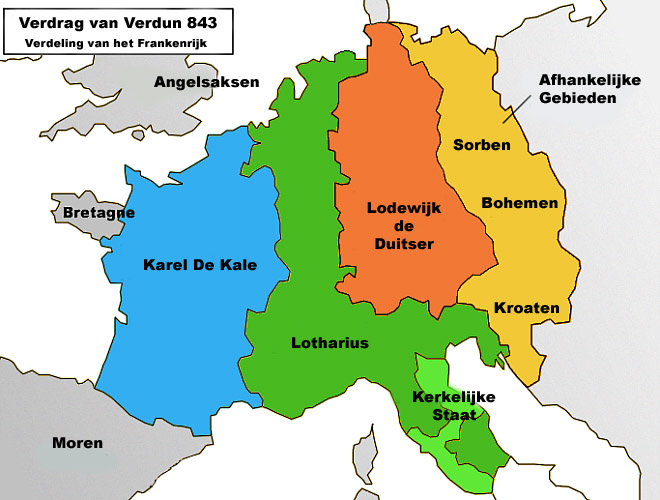 Uit dit 1e huwelijk: Judith van West-Francië. Zie XXXVI. Karel hertrouwde op 22-01-870 te Aken met Richildis, overleden tussen 910 en 03-02-911. Zij was verwant aan graaf Boso de Oude van Italië en een nicht van koning Theutberga, echtgenote van Lotharius II.XXXVI   Judith van West-Francië, geboren 843/44, overleden na 870. Zij huwde op 12-jarige leeftijd op 01-10-856 te Verberie-sur-Oise met Aethelwulf, koning van Wessex, en werd bij die gelegenheid tot koningin van Wessex gekroond. In 858 hertrouwde zij met haar stiefzoon Aethelbald, koning van Wessex (839-859), om kort na diens dood naar West-Francië terug te keren (860). Haar vader liet haar opsluiten in Senlis maar daar laat zij zich rond Kerstmis 861 schaken door Boudewijn I “IJzeren arm” van Vlaanderen. Zij vluchten naar Lotharingen. Boudewijn I, geboren rond 840 en begraven op 02-01-879 in de abdij van Sint Bertinus te Sint-Omaars, was stamvader en eerste graaf (862-879) van het huis van Vlaanderen. Hij was een gouwgraaf in West-Francië onder koning Karel de Kale. Nadat hij diens dochter Judith had geschaakt verkreeg hij door bemiddeling van paus Nicolaas I toestemming voor een huwelijk, dat op 13-12-863 te Auxerre plaats vond. Als schoonzoon van de koning werd hij grafelijk bestuurder van de gouwen tussen Schelde en Noordzee, met name Gent, Kortrijk, Waas, Terwaan en West-Vlaanderen; dit laatste was de kuststreek tussen de IJzer en het Zwin. Bij het vertrek van Karel de Kale naar Italië werd Boudewijn toezichthouder en raadsman van de kroonprins, Lodewijk de Stamelaar. In 864 sloeg hij een landingspoging van de Noormannen af. Zijn overlijden op 21-01-879 werd het sein voor de grote Noormanneninvallen in Vlaanderen (879-883).Uit het huwelijk van Judith en Boudewijn I: Boudewijn II van Vlaanderen. Zie XXXV.XXXV   Boudewijn II “de Kale” van Vlaanderen, geboren rond 864, overleden op 10-09-918 en begraven te Gent. Als graaf van Vlaanderen (879-918) en Boulogne (896-918) eigende hij zich na de invallen der Noormannen grondgebied en rechten in de hele streek tussen Schelde en Artois toe en werd zo de grondlegger van Vlaanderen als territoriaal vorstendom. In de strijd tussen de diverse Westfrankische koningen wisselde Boudewijn II herhaaldelijk van partij. Hij liet aartsbisschop Fulco van Reims (900) en graaf Heribert I van Vermandois (907) vermoorden. Ter bescherming van zijn gebied liet hij een groot aantal burchten bouwen. Boudewijn II huwde rond 884 met Elfrida van Wessex, geboren rond 872, overleden op 07-06-872. Zij was een dochter van Alfred I “de Grote” van Wessex, geb. 848 of 849 te Wantage, Wessex, overleden op 26-10-901, en Ealswith van Gainas, geboren rond 850, overleden rond 905. Koning Alfred I van Wessex volgde in 871 zijn broer Aethelred op die in de strijd tegen de Noormannen was gesneuveld. Hij versloeg de Noormannen in Edington (878) en sloot een verdrag met de Deense koning Guthrum waarbij aan de Noormannen een wel omlijnd deel van Engeland werd afgestaan. De wijze waarop Alfred I de bestuurlijke, rechterlijke en economische wederopbouw van zijn rijk doorvoerde, alsmede zijn culturele activiteit bezorgden hem de kwalificatie “de Grote”. Evenals Karel de Grote stichtte hij een hofschool waarvoor hij grote leermeesters aantrok.Uit het huwelijk van Boudewijn II en Elfrida: Arnulf I van Vlaanderen. Zie XXXIV.XXXIV   Arnulf I “de Grote” van Vlaanderen, geboren tussen 885 en 890, overleden op 27-03-965, begraven te Gent in de Sint Pieter. Hij was graaf van Vlaanderen (918-965). Na de dood van zijn vader Boudewijn II werd hij graaf van Noord-Vlaanderen en na de dood van zijn broer Adalolf  in 933 heer van Boulogne. Tevens veroverde hij het graafschap Ponthieu. Arnulf I bevorderde de kloosterhervormingen van Gerard van Brogne en deed grote schenkingen aan de Sint Pieter te Gent. Met de Westfrankische koning Lotharius trof hij in 962 een regeling ter bescherming van diens jeugdige kleinzoon als opvolger. Om de vrede tussen het huis van Vlaanderen en de Heribertiner graven te bestendigen huwde Arnulf I in 933 of 934 met Adela van Vermandois, geboren tussen 910 en 915, overleden 958 à 960, begraven te Gent. Zij was een dochter van graaf Heribert II van Vermandois, geboren rond 880, overleden 23-02-943, begraven te St.Quentin, en Adelheid Capet, geboren rond 890, overleden rond 931, dochter van Robert Capet. Heribert II van Vermandois trachtte zijn gebied uit te breiden en speelde een rol in de machtstrijd om de Franse koningskroon en in de conflicten met Oost-Francië en Bourgondië aangaande het lot van Lotharingen. Hij sloot allianties die hij net zo gemakkelijk weer verbrak. Ondanks zijn karolingische afstamming koos hij veelal de partij der Robertijnen en hield de karolingische koning Karel III de Eenvoudige na diens afzetting jaren lang gevangen.Uit het huwelijk van Arnulf I en Adelheid: Hildegard van Vlaanderen. Zie XXXIII.XXXIII   Hildegard van Vlaanderen, geboren in 936 of 937, overleden tussen 11-04-975 en 11-04-980, begraven te Egmond onder dezelfde steen als haar kleinzoon Dirk III. Zij was gehuwd met Dirk II van Holland, geboren rond 932, overleden 06-05-988, begraven te Egmond. Dirk II was graaf in het Westfriese gebied tussen Maas en Vlie (962-988) en een zoon van Dirk I bis van Holland, graaf in Kennemerland en Rijnland, geboren rond 899 en gesneuveld op 05-10-939 bij de Lotharingse opstand tegen keizer Otto III in de slag bij Andernach, en van Gerberga van Hamaland, geboren rond 910. Dirk II schonk op 15-06-950 aan Egmond een stenen kerk ter ere van de bijzetting van Sint Adalbertus. In 965 nam hij de grafelijke burcht van Gent in. In 975 schonk hij de abdij van Egmond een evangeliarium. Dirk II kreeg op 25-08-985 van keizer Otto III zijn lenen in Maasland, Kennemerland en Texel in vrij eigendom.Uit het huwelijk van Hildegard en Dirk II: Arnulf van Holland. Zie XXXII.XXXII   Arnulf “Gandensis” van Holland, geboren rond 951 te Gent, overleden op 18-09-993 bij Winkel, begraven in de abdijkerk te Egmond. Hij vergezelde in 983 keizer Otto II naar Rome. Arnulf was een Friese graaf. Hij bestuurde een graafschap dat later Holland zou gaan heten (988-993) en breidde zijn gebied uit naar het zuiden. Hij sneuvelde in de strijd tegen de Friezen, vermoedelijk aan de monding van de Maas, en werd na zijn dood als heilige vereerd. Arnulf huwde rond 980 met Liutgard van Luxemburg, geboren rond 955, overleden op 13-05 na 1005, begraven in de abdijkerk te Egmond. Zij was een dochter van graaf Siegfried I van Luxemburg, geboren rond 922, overleden op 15-08-998, en Hedwig van Nordgau, dochter van de Elzasser graaf Eberhard IV van Nordgau. Liutgard schonk op 20-09-993 het bezit Rugge aan de Sint Pieterskerk te Gent voor het zieleheil van haar overleden gemaal. In 06-1005 verzoende zij zich met de opstandige Friezen.Uit het huwelijk van Arnulf en Liutgard: Dirk III van Holland. Zie XXXI.XXXI   Dirk III “Hierosolomyta” van Holland, geboren rond 982, overleden op 27-05-1039, begraven in de abdijkerk te Egmond. Hij was graaf van Holland (993-1039), aanvankelijk onder voogdij van zijn moeder Liutgard van Luxemburg. Dirk III koloniseerde rond 1018 de Riederwaard en vestigde een tol aan de Merwede, dit tot ongenoegen van de kooplieden van Tiel. Bisschop Adelbold II van Utrecht riep daarop de hulp in van keizer Hendrik II, doch het keizerlijk leger onder aanvoering van hertog Godfried van Neder-Lotharingen en de bisschop werd bij Vlaardingen door Dirk III verslagen. Na het overlijden van Hendrik II in 1024 steunde Dirk III Koenraad II in de strijd om het Duits koningschap. Dirk III maakte een bedevaart naar Jeruzalem. Hij huwde met Othilde van de Noordmark, geboren rond 985, overleden op 09-05-1044 in het klooster Quedlinburg in haar geboorteland Saksen, waarnaar zij als weduwe was teruggekeerd.Uit het huwelijk van Dirk III en Othilde: Floris I van Holland. Zie XXX.XXX   Floris I van Holland, geboren na 1019, overleden op 28-06-1061 te Nederhemert, begraven in de abdijkerk te Egmond. Hij volgde in 1049 zijn broer Dirk IV op als graaf van Holland (1049-1061) maar moest aanvankelijk vluchten vanwege zijn slechte relatie met de keizer en de bisschoppen. Toen hij trachtte zijn macht uit te breiden in de Bommelerwaard kwam hij in conflict met bisschop Willem van Cuijk. Regentes keizerin Agnes van Poitou gaf in 1058 bisschop Willem van Cuijk van Utrecht, Hendrik II van Leuven, Wichard van Gelder, Anno II aartsbisschop van Keulen, Diederik bisschop van Luik en Egbert I markgraaf van Friesland opdracht om Floris tot de orde te roepen. De eerste echte slag in 1061 bij Oudheusden wist Floris eenvoudig te winnen. Bij de volgende slag in 1061 bij Nederhemert wist hij de troepen van Keulen, Brunswijk en Cuijk te verjagen, doch werd door handlangers van de Utrechtse bisschop Willem van Cuijk vermoord. Uit recent onderzoek van zijn skelet blijkt dat Floris I ca. 2,04 m. lang en breed geschouderd was en door zwaardslagen om het leven is gekomen. Floris I huwde rond 1050 met Gertrudis van Saksen Billung, geboren rond 1033 te Saksen, overleden op 04-08-1113 te Veurne, begraven aldaar in de Sint Walburgskerk. Zij was een dochter van hertog Bernhard II van Saksen Billing, geboren rond 990, overleden op 29-06-1059, en Elica van Schweinfurt, dochter van markgraaf Heinrich van Schweinfurt. Na de dood van haar man was Gertrudis tot 1071 regentes voor haar minderjarige zoon Floris II. In 1063 hertrouwde zij met graaf Robrecht I “de Fries” van Vlaanderen, met wie zij in 1069 uitweek naar Gent toen hertog Godfried III “met de Bult” van Lotharingen tegen Holland ten strijde trok.Uit het huwelijk van Floris I en Gertrudis: Dirk V van Holland. Zie XXIX.XXIX   Dirk V van Holland, geboren in 1052, overleden op 17-06-1091 en begraven te Egmond in de abdijkerk. Hij was graaf van Holland (1061-1091), aanvankelijk onder voogdij van zijn stiefvader Robrecht de Fries van 1061 tot 1071. Hij zag zijn landen bij Rijnland en Westslinge vervallen verklaard aan Utrecht bij oorkonde d.d. 30-04-1064 van keizer Hendrik IV. Hij werd in 1071 verdreven uit Kennemerland, maar werd in 1076 opnieuw aangesteld als graaf na de moord op Godfried III “met de Bult” van Lotharingen. In 1078 steunde hij in de Convestituurstrijd de pauselijke partij. Hij huwde voor 26-07-1083 met Othildis (van Saksen?), overleden op 18-11-1120 en begraven te Egmond in de abdijkerk.Uit dit huwelijk: Floris II “de Vette” van Holland. Zie XXVIII.XXVIII   Floris II “de Vette” van Holland, geboren rond 1085, overleden op 02-03-1122 en begraven te Egmond in de abdijkerk. Hij was graaf van Holland (1091-1121) en was de eerste die ook met die titel werd vermeld. Hij beëindigde het conflict met bisschop Burchard van Utrecht, waarschijnlijk door hem in 1101 als leenheer te erkennen en ontving in ruil daarvoor de gouw Rijnland in leen.Floris II verwierf grote rijkdom door de ontginning van de veengebieden in het Rijnland en door tolheffing op de grote rivieren, met name bij Vlaardingen waar in die tijd de Lek, Waal en Maas samen in de Noordzee uitmondden. Hij heeft zijn bijnaam waarschijnlijk aan zijn rijkdom te danken.Tijdens zijn bewind zijn diverse houten kerken vervangen door kerken van tufsteen.Floris II huwde vermoedelijk in 1113 met Geertruida (Petronilla) van Saksen, geboren rond 1082 en overleden op 23-05-1144. Zij was een dochter van Diederik II van Lotharingen en van Hedwig van Formbach. Uit een eerder huwelijk van Hedwig met Gebhard van Supplinburg werd de latere keizer Lotharius III van Supplinburch geboren, waarmee Petronilla dus een machtige halfbroer had.Mogelijk liet zij bij haar huwelijk met Floris II haar naam veranderen in Petronilla; waarschijnlijk uit devotie voor de Heilige Petrus.Uit het huwelijk van Floris II en Petronilla: Dirk VI van Holland. Zie XXVII.XXVII   Dirk VI van Holland, geboren rond 1103, overleden op 05-08-1157 te Utrecht en begraven in de abdij te Egmond. Hij was graaf van Holland (1122-1157), aanvankelijk onder voogdij van zijn moeder Petronilla. In 1123 hielp zij haar halfbroer hertog Lotharius in zijn strijd tegen keizer Hendrik V. Nadat Lotharius in 1125 zelf koning van het Heilige Roomse Rijk werd, voegde hij Rijnland en Leiden (formeel sinds 1064 Utrechts bezit) bij Holland. Omdat ze geen vertrouwen had in de ambitieloze Dirk, rekte Petronilla haar regentschap zodat haar zoon Floris “de Zwarte” het graafschap kon overnemen. Deze kwam openlijk in opstand tegen zijn broer en werd van 1129 tot 1131 in oorkonden ook graaf van Holland genoemd maar in 1131 werd Dirk VI weer officieel graaf van Holland. Later dat jaar boden de opstandige Westfriezen Floris de heerschappij over heel West-Friesland aan en ook de Kennemers sloten zich bij de opstand aan. In 1132 kwam Rooms-koning Lotharius tussenbeide en werd de broedertwist bijgelegd.In 1138 ondernam Dirk VI samen met zijn vrouw een pelgrimstocht naar Jeruzalem. Op de terugreis bezocht hij Paus Innocentius II en droeg de abdij van Egmond en de door zijn moeder gestichte abdij van Rijnsburg aan hem op. Hiermee onttrok hij de abdijen aan het kerkelijk gezag van het Aartsbisdom Utrecht.Dirk VI huwde rond 1125 met Sophia van Rheineck, geboren rond 1115 en overleden op 26-09-1175 te Jeruzalem. Zij ondernam drie tochten naar het Heilige Land, Als weduwe van de graaf ging zij op bedevaart naar Santiago de Compostella met haar zoon Otto IV van Bentheim en IJsbrand van Haarlem en werd op deze tocht door rovers overvallen en met een mes bedreigd.Uit dit huwelijk: Floris III van Holland. Zie XXVI.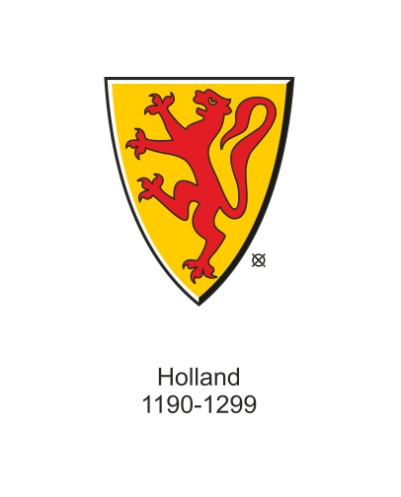 XXVI   Floris III van Holland, geboren rond 1130, overleden op 01-08-1190 te Tyrus en begraven in de St.Petruskerk van Antiochië. Hij was graaf van Holland (1157-1203) en een trouwe bondgenoot van keizer Frederik I Barbarossa die hij vergezelde op diens tweede tocht naar Italië (1158/59) en waar hij de rijksdag op de Roncalische velden bijwoonde (11-11-1158). Hij ziet zijn aanspraken op Oostergo en Westergo, maar ook die van de bisschop van Utrecht, door de keizer geregeld in een condominium (1165). Hij raakt in conflict met de Vlaamse kooplieden over zijn tolheffingen hetgeen leidt tot een strijd met Philips van de Elzas die hij verliest. Hij wordt zelfs gevangen genomen en moet berusten in het Verdrag van Brugge (1167). Hij ondersteunt de keizer andermaal op diens vijfde tocht naar Italië en deelt in de nederlaag bij Legnano (1176) Hij onderhandelt daarna voor de keizer met Cremona en bezegelt mede de Vrede van Venetië (1177). Hij neemt deel aan de rijksdag te Worms waar het proces tegen Hendrik de Leeuw wordt gevoerd (1179).Floris III is herhaaldelijk in strijd met de Westfriezen. In 1184 maakt hij een pelgrimstocht naar Jeruzalem. Hij neemt deel aan de Derde Kruistocht (1189-1192) en onderscheidt zich bij de verovering van Iconium, maar overlijdt in Antiochië aan de pest.Floris III huwde in 1162 met Ada van Schotland, countess of Ross, overleden op 11-01-1208 en begraven te Middelburg. Zij was een dochter van koningszoon  Henry van Schotland, geboren rond 1114, overleden op 12-06-1152, earl of Northumberland en Huntingdon, en van Ada van Varennes, overleden in 1178. Ada van Schotland kiest na de dood van haar oudste zoon Dirk VII in de dan uitbrekende Loonse Oorlog de zijde van haar jongste zoon Willem I (1204).Uit dit huwelijk: Willem I van Holland. Zie XXV. XXV   Willem I van Holland, geboren rond 1170, overleden op 04-02-1222 en begraven te Rijnsburg. Hij was graaf van Holland (1203-1222). Willem I was vernoemd naar de broer van zijn moeder, de Schotse koning William the Lion. Hij groeide waarschijnlijk op in Engeland en Schotland en neemt van daaruit deel aan de Derde Kruistocht (1189) waarbij zijn vader omkomt. Hij keert pas in 1195 terug naar Holland, waar hij door zijn broer Dirk VII wordt uitgesloten van opvolging en met steun van de Westfriezen een strijd begint. Na verzoening wordt hij belast met het Utrechts-Hollands condominium over Midden-Friesland met als titel “graaf van Oostergo, van Westergo en in Staveren”. Hij keert tijdens de ziekte van Dirk VII naar Holland terug maar wordt geweerd door zijn schoonzuster, haar dochter Ada en haar schoonzoon graaf Lodewijk II van Loon. Willem maakt zich tijdens een burgeroorlog echter meester van Holland en Zeeland, waar hij in de loop van zijn regering tal van waterwerken tot stand brengt. Hij wordt op 13-01-1213 te Nijmegen door keizer Otto IV officiëel met Holland beleend en neemt aan de Welfische Engelse zijde deel aan de slag bij Bouvines (27-07-1214). In 1217 gaat hij op kruistocht en strijdt in Portugal en mogelijk bij de inname van Damiate (06-11-1219). Op de terugreis bezoekt hij de hofdag te Mainz (1220) van keizer Frederik II met wie hij goede betrekkingen aanknoopt. Willem I huwde in1197 te Stavoren met Aleida van Gelre, geboren rond 1177 en overleden op 12-02-1218. Zij was een dochter van Otto I van Gelre, geboren in 1150, overleden in 1207, begraven in Klooster Kamp in Duitsland, graaf van Gelre (1189-1207), en Richarda van Beieren, geboren in 1173 te Kelheim en overleden op 07-12-1231.Willem hertrouwde met Maria van Brabant, weduwe van keizer Otto IV.Uit het 1e huwelijk: Floris IV van Holland.XXIV   Floris IV van Holland, geboren op 24-06-1210, overleden op 19-07-1234 te Corbie, Frankrijk, en begraven in de Abdij van Rijnsburg. Hij was graaf van Holland (1222 – 1234). Hij stond een paar maanden onder voogdij van graaf Boudewijn van Bentheim tot hij op twaalfjarige leeftijd meerderjarig werd. Floris breidde zijn gebied uit met het Land van Altena, nam in 1234 deel aan de oorlog tegen de Stedingers en overleed tijdens een toernooi te Corbie in Frankrijk.Floris IV huwde voor 1224 te Antwerpen met Machteld van Brabant, geboren rond 1200, overleden op 22-12-1267 en begraven in het cisterciënserklooster te Loosduinen. Zij was een dochter van Hendrik I van Brabant, geboren in 1165 te Leuven en overleden op 05-09-1235 te Keulen, hertog van Brabant en Neder-Lotharingen, en Mathilde van Boulogne, geboren 1161/65 en overleden in 1211. Beide ouders zijn begraven te Leuven in de St.Pieterskerk. Machteld was eerder gehuwd (1212) met Hendrik II, keurvorst van de Palts, overleden in 1214.Na het overlijden van haar tweede echtgenoot Floris IV was zij tot 1239 voogdes over haar minderjarige zoon Willem II van Holland. In 1230 stichtte zij met haar man het eerste cisterciënser klooster in Holland. Zij woonde in ’s Gravenhage en liet er een parochiekerk, gasthuis en begijnhof bouwen en verleende Den Haag stadsrechten.Uit dit 2e huwelijk: Aleida van Holland. Zie XXIII.XXIII   Aleida van Holland, geboren in 1228, overleden in 1284 en begraven naast haar man in Valenciennes, Henegouwen. Zij trouwde met Jan van Avesnes om het bondgenootschap van haar broer Willem II van Holland met Jan te bevestigen. Na de dood van Jan in 1257 werd zij regentes van Henegouwen voor haar zoon Jan II van Avesnes. Na de dood van haar broer Floris de Voogd in 1258 (Willem II was al overleden) werd zij ook regentes van Holland voor Floris V van Holland, tot 1263. Aleida vestigde zich in Holland. In 1258 kocht zij de polder Nuwer Scye van Dirk Bokel, ter hoogte van het huidige Schiedam, het gebied tussen Hoogstraat, Boterstraat en Broersvest. Onder druk van tegenstanders moest ze in 1263 haar functie als regent van Holland neerleggen en het graafschap verlaten. Floris werd in 1266 twaalf jaar oud en volwassen verklaard, en hij stond Aleida in 1268 toe om terug te komen naar Holland.In 1272 kocht Aleida van Dirk II van Wassenaer al diens rechten te Schiedam. Zij was de stichtster van Huis te Riviere in Schiedam, het oudste en destijds op een na grootste slot in het graafschap Holland. Dit kasteel, in Franse stijl gebouwd, was het eerste vierkante kasteel van Holland. Ook liet zij een kerk en gasthuis bouwen. Ze gaf Schiedam het recht om een weekmarkt en jaarmarkt te houden. Tolvrijheid volgde snel. In 1275 verleende zij, met toestemming van graaf Floris V, stadsrechten aan Schiedam.Aleida huwde op 09-10-1246 met  Jan I van Avesnes, geboren op 01-05-1218 te Huffalize, Luxemburg, overleden op 24-12-1257 te Valenciennes, Henegouwen, en begraven aldaar. Hij was een zoon van Burchard van Avesnes, geboren in 1182, overleden op 07-09-1244, ridder uit het graafschap Henegouwen, en Margaretha II van Constantinopel, geboren in 1202 en overleden op 10-02-1280 in de door haar gestichte abdij van Flines te Dowaai. Zij was gravin van Vlaanderen (1244-1278) en Henegouwen (1244-1280). Jan I was graaf van Henegouwen. Gelegitimeerd door keizer Frederik II in 1242 tracht hij in 1244 vergeefs het huwelijk van zijn ouders alsnog door de paus geldig te laten verklaren. Bij scheidsrechtelijke uitspraak van de leenheer, koning Lodewijk IX van Frankrijk, wordt hij in 1246 aangewezen als opvolger in Henegouwen doch niet in Vlaanderen. Bij een nieuw proces in 1249 wordt alsnog verklaard dat hij uit een wettig huwelijk stamt. Zijn zwager, Rooms koning Willem II van Holland, beleent hem in 1249 met Namen en in 1252 met Vlaanderen, maar bij de hernieuwde schikking door Lodewijk IX in 1256 behoudt hij alleen Henegouwen.Uit dit huwelijk: Gwijde van Avesnes. Zie XXII.XXII   Gwijde van Avesnes, geboren rond 1253, overleden op 28-05-1317 en begraven in de Dom te Utrecht. Hij was op jonge leeftijd al aartsdiaken van Luik. Onder pressie van zijn vader wordt hij op 28-11-1291 door het Domkapittel tot bisschop gekozen. Hij ontvangt op 20-06-1294 wel de keizerlijke investituur en de regalia, maar wordt vanwege de door de Dampierres aangewakkerde tegenstellingen niet als bisschop aangesteld (1296). Rond 1300 wordt hij door zijn broer Jan II van Henegouwen-Holland beleend met de eigenlijk Utrechtse landen van Woerden en Amstel en geeft in laatstgenoemde kwaliteit stadsrechten aan Amsterdam. Na de dood van bisschop Willem Berthout wordt hij door de kapittels van St.Salvador, St.Pieter, St.Jan en St.Marie, maar niet door het Domkapittel, op 05-08-1301 tot bisschop van Utrecht gekozen. Hij blijft als bisschop van Utrecht nauw verbonden aan de expansionistische politiek van Avesnes, b.v. door deelname aan de strijd in Zeeland waar hij in 1304 gevangen wordt genomen op Duiveland. Hij weet echter na terugkomst zij positie te versterken, zowel in de stad Utrecht als in Oversticht, door die van Stellingwerf herhaaldelijk af te slaan. In 1310 neemt hij deel aan het provinciaal concilie van Keulen en in 1311 aan het algemeen concilie van Wenen. Hij verbetert de financiële positie van het bisdom, o.a. door enkele jaren onder eenvoudige omstandigheden buitenslands te gaan wonen.Gwijde had een bastaarddochter bij:  N.N.Uit deze relatie: Maria van Avesnes. Zie XXI.XXI   Maria van Avesnes, geboren rond 1290, overleden na 01-09-1344 en begraven in de St.Nicolaaskerk te IJsselstein. Zij wordt vermeld als nicht van graaf Willem III van Henegouwen-Holland wanneer deze haar schoonvader op 06-01-1309 te Aken beleent met kasteel IJsselstein en grond onder Benschop, Polsbroek, Hoenkoop en Blokland. Maria ontvangt op 25-07-1310 van de graaf goederen in Opburen, alsmede het recht en de tienden van Broekdijk, Gerverskop en Haanwijk. Op 20-08-1314 wordt zij door de graaf beleend met goederen onder Kamerik en op 29-11-1316 te Utrecht door haar vader met goederen in Amstelland. Zij wordt voor het laatst vermeld op 01-09-1344 als zij samen met haar man aan de deken en het kapittel van de Dom vergunt een brug aan te leggen over een watergang bij Benschop.Maria huwde voor 06-01-1309 met  Arnoud van Amstel van IJsselstein, vermeld vanaf 24-06-1304 en als ridder vanaf 18-06-1312, overleden na 12-02-1363 en begraven te IJsselstein in de St.Nicolaaskerk. Hij was een zoon van  Gijsbrecht van Amstel, heer van IJsselstein, en Bertha van Arkel van Heukelom. Arnoud wordt samen met zijn vader door graaf Willem III op 21-07-1313 te ’s-Gravenhage beleend met IJsselstein en krijgt voor door hem verstrekte leningen vanaf 1325 het huis Stoutenburg met het daaraan verbonden schout- of baljuwschap van Amersfoort en Eemland in pand. Na het overlijden van zijn vader in 1344 wordt hij door graaf Willem IV beleend met het huis en de heerlijkheid van IJsselstein en alle goederen die zijn vader van de Hollandse grafelijkheid in leen houdt. Hij is lid van de grafelijke raad (1345-48 en 1354-57) waarbij hij tracht afzijdig te blijven in de opkomende tegenstellingen tussen Hoeken en Kabeljauwen.Arnoud heeft grote belangstelling voor de wetenschap, o.a. geneeskunde. Zo legt hij een bibliotheek aan die hij ter beschikking stelt van zijn lijfarts Dirk van Heeswijk die belast was met de verpleging in het gasthuis te IJsselstein.Uit dit huwelijk: Jutte van Amstel. Zie XX.XX   Jutte van Amstel, overleden na 1370. Zij werd aangewezen als erfdochter van IJsselstein bij wijziging door graaf Willem III van IJsselstein c.a. in een onversterflijk leen Woudrichem (20-05-1330) en de tocht aan de tienden van Huisduinen en Zegwaard (31-03-1331). Voorts werd zij vermeld op 01-09-1344. Jutte huwde rond 1330 met Jan I van Egmond, geboren rond 1310, overleden op 28-12-1369, begraven te IJsselstein, heer van Egmond en ridder. Hij was een zoon van Wouter II van Egmond, heer van Egmond en Beatrijs van de Doirtoge, jonkvrouw. Jan I neemt deel aan de slag bij Cassel (23-08-1328), aan de derde tocht van Graaf Willem IV naar Pruisen (12-1344 - 03-1345), aan de strijd tegen Utrecht (06-1345) en aan die tegen Friesland (09-1345). Hij is vanaf 1339 lid van de grafelijke raad en legt samen met Gerard van Heemskerk de grondslag voor het Kabeljauws verbond (23-05-1350) waarvan hij in Holland de leider wordt, maar treedt vanwege de te verwachten erfenis nooit scherp op tegen zijn Hoeksgezinde schoonvader. Jan bekleedt een leidende positie onder graaf Willem V, is baljuw van Kennemerland (01-1353 – 04-1354) en is belast met de verdediging van Naarden en de militaire leiding over Kennemerland, West-Friesland, Amstelland en Waterland (10-1355). Hij is in hoge mate verantwoordelijk voor het uitbreken van de Hoekse en Kabeljauwse twisten, maar ook voor de beëindiging van de burgeroorlog met de terugkeer van de Hoeken in het land en het landsbestuur.Vanwege conflicten met de abt van Egmond wordt hij in 1366 door de paus geëxcommuniceerd.Uit dit huwelijk: Bertha van Egmond. Zie XIX.XIX   Bertha van Egmond, overleden in 1413. Erfdochter van Egmond. Zij huwt eerst met Walraven van Brederode. Daarna huwt zij op 06-07-1371 op huwelijkse voorwaarden met Gerard I van Culemborg, geboren rond 1334, overleden tussen 20 en 28-05-1394. Hij was een zoon van Hubert II van Culemborg, geboren rond 1310, gesneuveld in de slag bij Hamont op 21-07-1347, beleend door de hertog van Gelre met het huis van Culemborg, en van Judith Petersdr. van der Leck, geboren rond 1320 en overleden op 21-09-1352. Gerard I was heer van Culemborg, Werth en Wertherburg en van de Lek. Hij werd vermeld als knape in 1340 en in 1371 als  ridder en had zitting in de raad van hertog Reinoud III van Gelre. Van zijn moeder erfde hij goederen aan de Lek, te weten Krimpen a/d IJssel en a/d Lek, Ouderkerk en Zuidbroek. Gerard werd in 1379 beleend met Schalkwijk, Everdingen en Hagestein en in 1390 met de  steenwaard van Hondsdijk. Hij nam waarschijlijk deel aan het beleg van Heusden (1358-1359), mogelijk vanwege tienden of grondbelangen in dat gebied.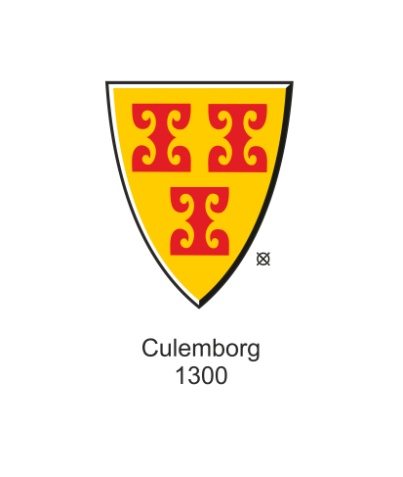 Uit het 2e huwelijk: Gerard II van Culemborg. Zie XVIII.XVIII   Gerard II van Culemborg, geboren in 1381, overleden tussen 10-02-1460 en 16-03-1466. Hij was heer van Maurik en Geeresteyn en verkreeg op 05-06-1403 o.m. het leengoed te Muijswinkel, groot 56 morgen, en had hierover op 30-03-1459 een geschil met een van zijn zoons. Hij zegelde op 09-04-1415 namens zijn neef, de heer van Boxmeer, en deelde op 27-05-1424 de bezittingen met zijn broers Johan III en Peter, zag op 14-10-1433 met Peter af van de rechten op het land van de Lek, hun aanbestorven van hun broer Zweder. Hij zegelde op 02-06-1453 enige oorkonden en verklaarde op 10-02-1460 dat heer Johan III en heer Gerard II zich hadden gehouden aan de scheidingsbepaling van 27-05-1424. Gerard huwde eerst met Arnolda Oem van Bochoven van Zevender, vrouwe van Renswoude (1417-1423), overleden voor 26-02-1423. Tussen 1423 en 1438 huwde Gerard met Gijsberta van Zuylen van Nyevelt, geboren in 1375 en overleden in 1438. Zij was een dochter van Jacob van Zuylen van Nyevelt, overleden rond 1418, lid van de ridderschap van Utrecht, kasteelheer op Stoutenburg (1393), maarschalk van Amersfoort en Eemland (1396), raadsheer van de bisschop van Utrecht (1397-1414), heer van Hoevelaken (1402), Nijeveld (1403) en Geerestein (1417), en van Elisabeth van Nijenrode, geboren rond 1362 te Breukelen, overleden na 18-07-1438, in 1419 beleend met Hoevelaken.Uit het 2e huwelijk: Hubrecht van Culemborg. Zie XVII.XVII   Hubrecht van Culemborg, overleden voor 06-06-1481. Hij erfde van zijn vader een hofstede te Maurik. Hij huwde in 1460 met N.N. van Rossum en had een buitenechtelijke zoon. Zie XVI.XVI   Sweder van Culemborg, overleden tussen 04-07-1502 en 06-04-1503. Hij was richter van Eck en Maurik (1494).Sweder was een bastaard van Culemborg en huwde met Beatrijs N.N., overleden na 03-05-1504.Uit dit huwelijk: Hadewich Swedersdr. van Culemborg. Zie XV.XV   Hadewich Swedersdr. van Culemborg, geboren in 1480, overleden te Maurik  in 1566 of 1567. Zij huwde op 06-04-1503 met Adriaen van Maurik, geboren rond 1470, overleden voor 12-01-1517, zoon van Hendrik van Maurik en Swane Hubertsdr. Van Eck. Adriaen was leenman van Culemborg. Hadewich hertrouwde voor 1515 met  Arnout Wtenweerde, geboren voor 1488, overleden in 1558. Hij was een zoon van Olivier Wtenweerde en Ide Doys van Maurik. Arnout was leenman van Culemborg te Maurik (1518), richter van Eck en Maurik (1540, 1543 en 1552), schout (1538) en pander (1555/56).Uit het 2e  huwelijk: Gerijken Arntsdr. Wtenweerde. Zie XIV.XIV   Gerijken Arntsdr. Wtenweerde, overleden voor 22-04-1570.  Zij en haar zuster Beatrix worden op 14-12-1517 in opdracht van hun moeder ieder beleend met de helft van zes morgen land in De Huismaten onder Maurik.Gerijken huwde met Reijer Willemsz., overleden voor 1570. Hij wordt in 1540 vermeld in de pondschatting van Maurik en van 1543 tot 1552 als nabuur aldaar. Reijer was gegoed te Culemborg (1547/48) en zegelde in1543 en 1552 met het familiewapen: drie adelaars (2,1). Hij was een zoon van Willem Aelbertsz., 31-03-1486 beleend met de helft van 10 morgen land in De Huismaten onder Maurik.Uit dit huwelijk: Oliphier Reijersz. Zie XIII.XIII   Oliphier Reijersz., overleden voor 16-06-1635. Hij was buurmeester van Maurik (1602), nabuur aldaar (1607) en gerechtsman bij de bank van Kesteren (1614). Hij werd op 22-04-1570 beleend met de helft van 10 morgen land in De Huismaten onder Maurik.Oliphier huwde voor 06-06-1584 met Marie Hermansdr. Verburgh, overleden na 19-02-1621.Uit dit huwelijk: Willempje Olivierse. Zie XII.XII  Willempje Olivierse, overleden op 21-01-1644, wonende te Maurik. Zij huwde rond 1615 met Dirck Maertens van der Eem, geboren rond 1585 te Maurik en overleden na 1652. Hij was een zoon van Maerten Sweeren van der Eem, geboren rond 1550 te Maurik. Dirck hertrouwde op 21-01-1644 te Maurik met Sara van Thyvaert en na haar overlijden (1649) met N.N. Dirken Michielsdr.Uit het 1e huwelijk: Frans Dircksen van der Eem. Zie XI.XI   Frans Dircksen van der Eem, geboren in 1618/22 te Maurik en overleden voor 17-01-1683 aldaar. Frans was gehuwd met Jenneken Andries, geboren rond 1619 te Rijswijk, Gelderland, en overleden na 17-01-1663 te Maurik.Uit dit huwelijk: Andries Fransen van der Eem. Zie X.X   Andries Fransen van der Eem, gedoopt op 23-09-1658 te Maurik.Andries huwde op 08-07-1683 te Rijswijk, Gelderland, met Adriaentgen Cornelissen van Wijck, geboren in 1660 te Rijswijk, Gelderland. Zij was een dochter van Cornelis van Wijck, heer van Angerenstein, overleden voor 1684. Deze ontving op 10-04-1677 het landgoed Angerenstein in het schependom Arnhem op Munnickhuyser Beeck en het landgoed Poels of Muntersgoed te Munnickhuyser Beeck in leen van het klooster Prüm. Cornelis was gehuwd met Huyghje Goeyens, overleden na 1684, die in dat jaar Huis Angerenstein liet verbouwen, waarna het verkocht werd aan Engelbert Engelen, burgemeester van Arnhem. Uit dit huwelijk van Andries en Adriaentgen: Willem van der Eem. Zie IX. 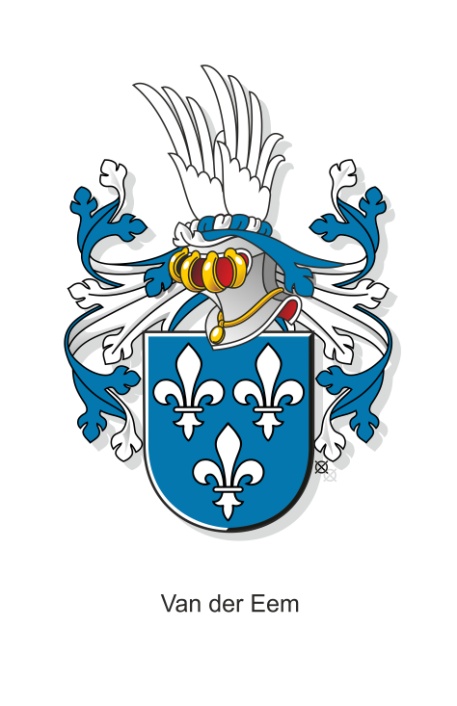 IX   Willem van der Eem, gedoopt op 07-11-1697 te Maurik en overleden op 31-01-1766 te Heukelum.Willem huwde, ondertrouwd op 16-06-1715, op 29-06-1715 te Heukelum met Jantje Salvus, geboren rond 1690, overleden voor 22-03-1733 en wonend in De Meern.Op 22-03-1733 hertrouwde Willem met een onbekende vrouw.Uit het 1e  huwelijk: Peter van der Eem. Zie VIII.VIII   Peter van der Eem, gedoopt op 09-08-1716 te De Meern, wonend te Arkel.Peter huwde, ondertrouwd op 06-11-1756 te Arkel, aldaar op 21-11-1756 met Peterke Dirks Goes, gedoopt op 20-05-1725 te Arkel. Zij was een dochter van Dirk Dirksz. Goes, gedoopt op 09-08-1705 te Arkel, en Maaike Frederiksdr. Bronckhorst, geboren rond 1705 te Oosterwijk of Kedichem. Peterke was eerder gehuwd, op 27-03-1744 te Arkel, met Aart Dirks van Brugge.Uit het huwelijk van Peter en Peterke: Willempje Pieters van der Eem. Zie VII.VII   Willempje Pieters van der Eem, geboren op 27-02-1757, gedoopt op 06-03-1757 te Arkel en overleden op 26-08-1830 te Heinenoord.Zij huwde op 20-04-1781 te Mijnsheerenland met Arie Barendregt, geboren op 11-12-1756 te Hekelingen en overleden op 23-07-1837 te Puttershoek. Hij was een zoon van Willem Leenderts Barendregt, geboren rond 1719 te Hekelingen, en Lijntje Abrahamsdr. Barendregt, gedoopt op 23-01-1724 te Spijkenisse. Uit dit huwelijk: Willem Arijsz. Barendregt. Zie VI.VI   Willem Arijsz. Barendregt, geboren op 17-09-1787 te Heinenoord, gedoopt op 23-09-1787 aldaar en overleden op 04-02-1828 te Mijnsheerenland.Hij huwde op 08-09-1814 te Mijnsheerenland met Grietje Corstiaansdr. Zeeman, geboren op 14-09-1792 St.Anthonispolder, gedoopt op 16-09-1792 te Mijnsheerenland en overleden op 06-10-1826 aldaar. Zij was een dochter van Corstiaan Pietersz. Zeeman, geboren rond 1767, overleden op 14-12-1819 te St.Anthoniepolder, en van Maaike Bastiaansdr. Barendregt, geboren rond 1768 te St.Anthonispolder en overleden op 05-01-1847 aldaar.Uit dit huwelijk: Arij Willemsz. Barendrecht. Zie V.V   Arij Willemsz. Barendrecht, geboren op 10-02-1816 te Mijnsheerenland en overleden op 31-12-1888 aldaar.Hij huwde op 26-01-1840 te Mijnsheerenland met Ingetje Lighthart, geboren op 12-07-1816 te Mijnsheerenland en overleden op 27-04-1886 te Heinenoord. Zij was een dochter van Dirk Lighthart, gedoopt op 24-12-1786 te Mijnsheerenland, en Neeltje Blankenaar, geboren op 17-11-1791, gedoopt op 20-11-1791 te Puttershoek en overleden op 04-02-1818 te Mijnsheerenland.Uit dit huwelijk: Neeltje Barendrecht. Zie IV.IV   Neeltje Barendrecht, geboren rond 1850 te Mijnsheerenland.Zij huwde op 03-05-1872 te Heinenoord met Pieter Kappetein, geboren op 20-06-1844 te Heinenoord. Bouwknecht. Hij was een zoon van Johannes Kappetein, geboren op 27-05-1816 te Mijnsheerenland, overleden op 05-12-1850 te Heinenoord, en Geertruida de Reus, geboren op 20-08-1810 te Oud-Beijerland, overleden op 18-09-1845 te Heinenoord.Uit dit huwelijk: Ingetje Kappetein. Zie III.III   Ingetje Kappetein, geboren op 04-06-1881 te Heinenoord en overleden op 18-02-1962 te Rotterdam. Dienstbode te Rotterdam.Zij huwde op 05-01-1903 te Zevenhuizen met Gerrit Edenburg, geboren op 05-02-1869 te Rotterdam en overleden op 30-12-1937 aldaar. Melkbezorger. Hij was een zoon van Maarten Edenburg, geboren op 15-10-1822 te Rotterdam en overleden op 27-06-1873 aldaar, tuinder wonend aan het Zwaanshals, en van Johanna van der End, geboren in 1838/39 te Vlaardingen.Uit dit huwelijk: Johanna Edenburg. Zie II.II   Johanna Edenburg, geboren op 18-08-1908 te Rotterdam en overleden op 24-08-2002 aldaar. Adres: Bloklandstraat, later Snellemanstraat. Van 1933 tot 1944 altvioliste in het Rotterdams Philharmonisch Orkest, van 1950 tot 01-09-1960 in het Rotterdams Kamerorkest. Van 01-09-1963 tot 1971 gemeenteambtenaar. Zij huwde op 16-10-1940 te Rotterdam met Johannes Elderson, geboren op 24-12-1911 te Rotterdam en overleden op 30-04-1997 aldaar. Hij was een zoon van Hendrik Elderson, geboren op 25-06-1880 te Rotterdam, overleden op 30-03-1965 aldaar, en Jannetje van der Sluis, geboren op 28-09-1877 te Rotterdam, overleden op 03-11-1948 aldaar. Johannes was werkzaam bij de Kamer van Koophandel, tevens bevoegd pianoleraar en leraar frans. Adres na de oorlog: Mathenesserdijk 349a. Gescheiden 02-1949. Johannes hertrouwde op 02-11-1949 met Adriana Cornelia Anna de Boer, geboren op 11-02-1920 te Amsterdam en overleden op 28-04-2013 te Barendrecht.Johanna hertrouwde op 19-11-1971 te Ridderkerk met Adolph Leonard Pot, geboren op 27-07-1911 te Alkmaar en overleden op 20-05-2004 te Slikkerveer. Zij vestigden zich aan het Churchhillplein nr.3 te Slikkerveer, gem. Ridderkerk.Uit het 1e huwelijk: Evert Johannes Hendrik van Edenburgh Elderson. Zie I.I   Evert Johannes Hendrik van Edenburgh Elderson, geboren op 27-07-1946 te Rotterdam. Musicus. Hij voegde in 2014 de oorspronkelijke familienaam van zijn moeder aan zijn naam toe. Gehuwd op 12-10-1998 te Rotterdam met Margaretha Adriana Huberdina van Beek, geboren op 06-01-1952 te Rotterdam. Verpleegkundige.Bronnen:Generatie 49 t/m.39: “Les ancêtres de Charlemagne”, Christian Settipani en “Ahnentafel van Karel de Grote”, Kees Schoenmaker.Generatie 39 t/m.15: Website kareldegrote.nl.Generatie 15 t/m.13: “De Maurikse familie Wtenweerde in de 14e, 15e en 16e eeuw” door A.J.G. Hogendoorn in “Stukken en Brokken III”, uitgave v.d. Nederlandse Genealogische Vereniging, afd. Betuwe.Generatie 12 t/m.7: DTB boeken Maurik, Rijswijk (Gdl.), Heukelom, De Meern en Arkel.Generatie 6 t/m.4: DTB boeken Hoeksche Waard, Archief Streekmuseum Heinenoord.Generatie 3 t/m.1: Burgerlijke stand, Stadsarchief Rotterdam.